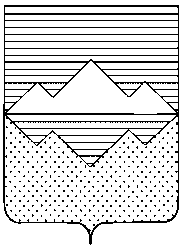 СОБРАНИЕ ДЕПУТАТОВСАТКИНСКОГО МУНИЦИПАЛЬНОГО РАЙОНАЧЕЛЯБИНСКОЙ ОБЛАСТИРЕШЕНИЕот 16 ноября 2021 годаа №155/27г. СаткаО принятии части полномочий по решению вопросов местного значения муниципального образования «Сулеинское городское поселение»В соответствии с  частью 4 статьи 15 Федерального закона от 06.10.2003 № 131-ФЗ «Об общих принципах организации местного самоуправления в Российской Федерации», руководствуясь Уставом Саткинского муниципального района, решением Собрания депутатов Саткинского муниципального района от 28.10.2020 № 11/4 «О принятии Порядка заключения соглашений Администрацией Саткинского муниципального района с Администрациями городских (сельских) поселений, входящими в состав Саткинского муниципального района, о передаче (принятии) осуществления части полномочий по решению вопросов местного значения», решением Совета депутатов Сулеинского городского поселения от 12.11.2021 № 29 «О передаче части полномочий по решению вопросов местного значения (о заключении соглашений)»	СОБРАНИЕ ДЕПУТАТОВ САТКИНСКОГО МУНИЦИПАЛЬНОГО РАЙОНА РЕШАЕТ:1. Принять муниципальному образованию «Саткинский муниципальный район» часть полномочий по решению вопросов местного значения муниципального образования «Сулеинское городское поселение» на период с 12.11.2021 года по 31.12.2021 года согласно, приложению № 1 к настоящему решению. 2. Администрации Саткинского муниципального района заключить соглашение о принятии части полномочий по решению вопросов местного значения, указанных в пункте 1 настоящего решения.3. Настоящее решение вступает в силу с даты подписания и распространяется на правоотношения, возникшие с 12.11.2021г.4. Настоящее решение подлежит официальному опубликованию в газете «Саткинский рабочий» и размещению на официальном сайте администрации Саткинского муниципального района.5. Контроль за исполнением настоящего решения возложить на комиссию по финансам, бюджету и экономической политике (председатель Витьшев А.А.).Приложение №1 к решению Собрания депутатов Саткинского муниципального районаот 16.11.2021г. №155/27Переченьполномочий муниципального образования «Сулеинское городское поселение» по решению вопросов местного значения, принимаемых на осуществление муниципальным образованием «Саткинский муниципальный район»1. Осуществление отдельных функций финансового органа, входящего в состав полномочия по составлению и рассмотрению проекта бюджета поселения, утверждению и исполнению бюджета поселения, осуществлению контроля за его исполнением, составлению и утверждению отчета об исполнении бюджета поселения, а именно: формирование проекта бюджета поселения на 2022 год и плановый период 2023 и 2024 годов с учетом требования бюджетного законодательства и на основании данных предоставленных поселением. Глава Саткинского муниципального района                          А.А. Глазков